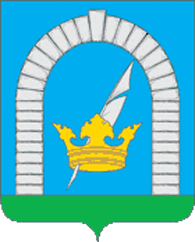 СОВЕТ ДЕПУТАТОВПОСЕЛЕНИЯ РЯЗАНОВСКОЕ В ГОРОДЕ МОСКВЕРЕШЕНИЕОт 25.03.2014г.№3/56О передаче  нежилых помещенийпо адресу: г. Москва, поселение Рязановское, пос. Остафьево, д.17в собственность города МосквыРуководствуясь Законом города Москвы от 06.11.2002г. №56 «Об организации местного самоуправления в городе Москве», в соответствии с Постановлением Правительства Российской Федерации от 13.06.2006г. № 374 «О перечнях документов, необходимых для принятия решения о передаче имущества из федеральной собственности в собственность субъекта Российской Федерации или муниципальную собственность, из собственности субъекта Российской Федерации в федеральную собственность или муниципальную собственность, из муниципальной собственности в федеральную собственность или собственность субъекта Российской Федерации»,  Уставом поселения Рязановское, СОВЕТ ДЕПУТАТОВ ПОСЕЛЕНИЯ РЯЗАНОВСКОЕ РЕШИЛ: Передать нежилые помещения площадью 100,9 кв.м.,  расположенные  по адресу: г. Москва, поселение Рязановское, пос. Остафьево, д.17 из муниципальной собственности поселения Рязановское в собственность города Москвы.Администрации поселения Рязановское в установленном порядке осуществить передачу нежилых помещений площадью 100,9 кв.м., расположенных  по адресу: г. Москва, поселение Рязановское, пос. Остафьево, д.17.Настоящее решение вступает в силу со дня его подписания.Разместить настоящее решение на официальном сайте Администрации поселения Рязановское в сети Интернет.Контроль за исполнением данного решения возложить на председателя Совета депутатов поселения Рязановское Левого С.Д.Председатель Совета депутатов              		Глава  поселения поселения Рязановское                                      	Рязановское________________С.Д. Левый                                    _______________ К.В. Кузьмина